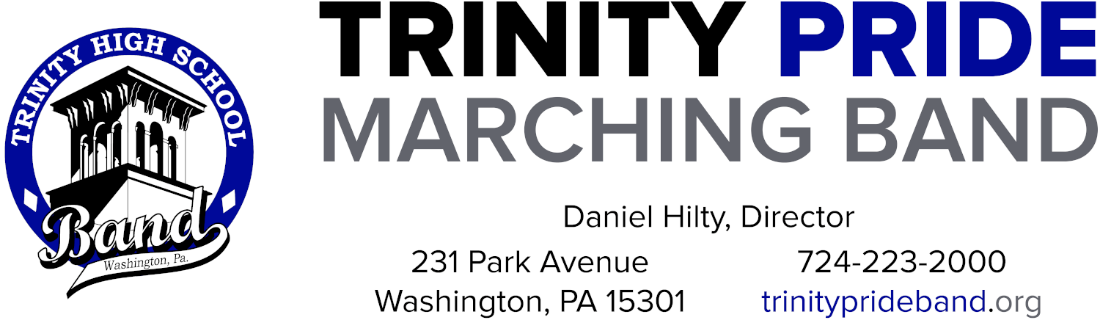 Dear Friends of Trinity High School Marching Band,We are very excited to be planning events for our 2022-23 year.We are thrilled to announce that we will be hosting our Annual CASH BASH at South Franklin Fire Hall on Saturday November 12th.Event sponsors make this evening possible.  We have needs for Chinese Auction baskets, Gift Cards, Large Auction Items (appliances, trips, event tickets) and monetary donations.  These events provide significant funds to our general budget for the Trinity Band Parent Association. TBPA supports the Trinity Marching Band and covers additional costs, not provided by the district, including special uniforms, show props, additional staffing, etc. All to aid in giving our band members the best experience possible.If you are able to assist with any donation or sponsorship, please contact trinitybandparent@gmail.com or call 724-344-3462. We will be happy to provide additional information or arrange a pick-up.As always, donations to a non-profit organization are tax deductible and we can provide an itemized receipt with our EIN number to our patrons for tax use. All businesses will be recognized during the events for which they donate. Thank you for your continued support and we look forward to providing a fantastic field show for our fans this coming season.Sincerely,Cindy SubrickTBPA President